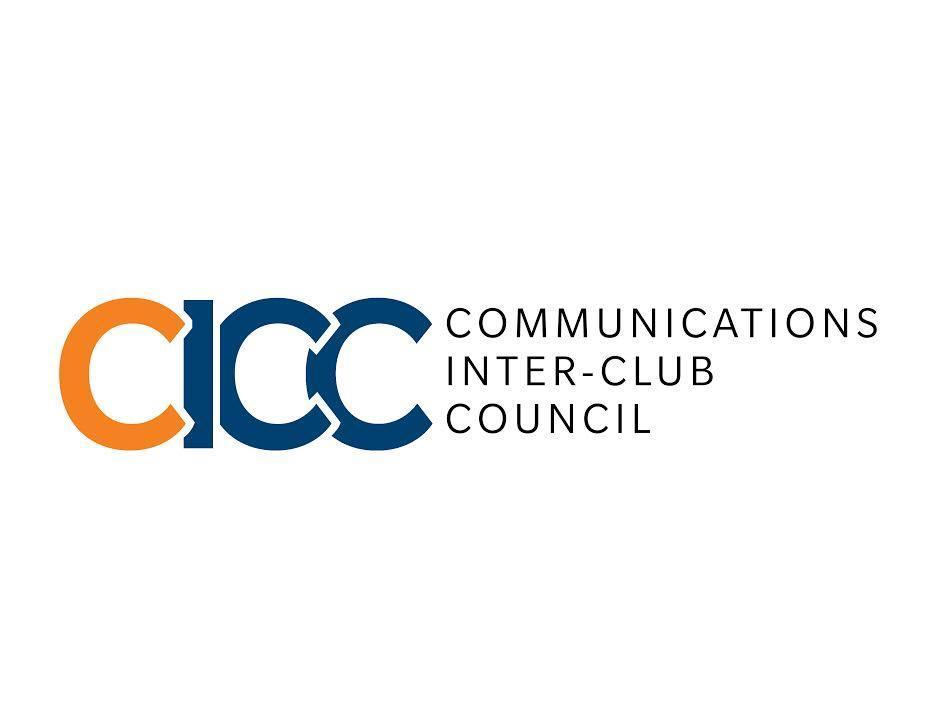 COMMUNICATIONS INTERCLUB COUNCILCALIFORNIA STATE UNIVERSITY, FULLERTONThe following are the minutes (a summary of the participants’ discussions) of a regular meeting with notice to the CICC, California State University, Fullerton, a nonprofit council held at 2600 East Nutwood Avenue, Suite 650-29, Fullerton, California on 10/23/2017.CALL TO ORDERROLL CALLAPPROVAL OF AGENDAAPPROVAL OF MINUTESPUBLIC SPEAKERFINANCIAL REPORTTIME CERTAINUNFINISHED BUSINESSOLD BUSINESS NEW BUSINESSPresentation: AD Club “Kickoff Event”Presentation: ETC “LinkedIn Event”REPORTSAGENDA ITEMSADJOURNMENTFranky Barajas calls the meeting to order at 9:01 amMembers present: ETC (Ramirez), STANCE (Alcala), LJ (Lobo), PRSSA(Cuaresma), SPJ (Delgado), Ad Club (Veyna) MaL (Escarcega), MaL (Delgado).Green highlights are tardy before approval of agenda.Yellow highlights are tardy after approval of agenda.Members absent: LPH (Sprague), FMAA (Perez), NSSLHA (Vega), Titan radio (Lotz)Ex-officio members present: Gelrud, BorjasEx-officio members absent: A motion was made by SPJ to approve the agenda and PRSSA seconds.A motion was made to approve the minutes by SPJ  and PRSSA seconds.None 8074 Contracts, Fees, Rentals: $3986.81 | 8077 Travel: $4130None None None AD Club’s “Kickoff event” took place on October 4th, 2017 at the TSU Gabrielino from 7-9 pm. 40-45 people attended this event. Costco Pizza, cookies and beverages were served. Members from The Pitch Agency spoke about how it is like working in an advertising agency, and the projects they have worked on. Students had the opportunity to network with guests after the event. ETC’s “LinkedIn Event” took place on October 11th, 2017 at the Titan Theatre from 5-7 pm. Students were able to improve their LinkedIn profiles and expand their network. Around 30 people attended the event. Water and snacks were served. ChairMeet the deans event was successful. Thanks everyone who stopped by.  Franky will not be at the meeting next week. Katrina will be running the meeting. Vice Chair of FinancePlease give receipts to Katrina Director of AdministrationPlease let Justine know if you will be absent for council meetings. Only unexcused absences will be counted towards attendance. Director of Production None Director of Communication  None AdviserNone ASI RepsFinancial literacyWorking with a committee on GE revision and would like everyone’s input on GE courses. MaLGood luck on midterms. PRSSA proposalETC proposal Titan Radio proposalLJ PresentationSTANCE presentationA motion to adjourn the meeting was made by Franky at 9:14am and STANCE seconds. 